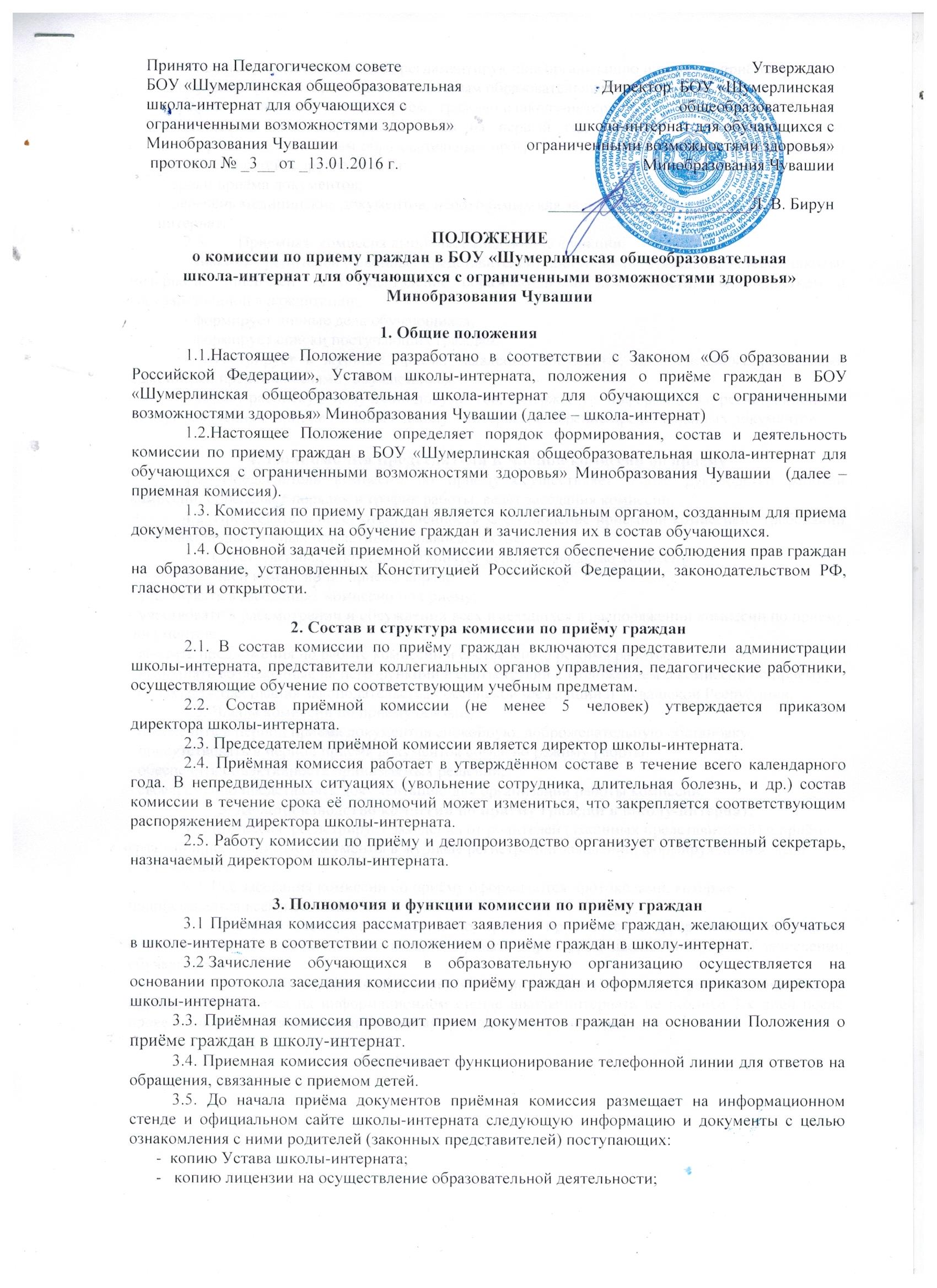 -   копию лицензии на осуществление образовательной деятельности;-   локальные нормативные акты, регламентирующие организацию и порядок приёма граждан на обучение по адаптированным и основным образовательным программам; -  график  работы комиссии по приёму граждан в школу-интернат;-   количество мест для приема детей на первый год обучения (в первый класс) по адаптированным основным образовательным программам, а также количество вакантных мест для приема детей в другие классы; -  сроки приёма документов;-  перечень медицинских документов, необходимых для зачисления граждан в школу-интернат.Приемная  комиссия выполняет следующие функции: - знакомит родителей (законных представителей) поступающих граждан с Уставом школы-интерната, лицензией на осуществление образовательной деятельности, свидетельством о государственной аккредитации;- формирует личные дела обучающихся; - формирует списки поступающих граждан;- регистрирует в журнале приема заявлений документы, представленные родителями (законными представителями) обучающихся; - выдает расписку в получении документов, содержащую информацию о регистрационном номере заявления о приеме ребенка в школу - интернат, о перечне представленных документов. 4. Полномочия председателя и членов комиссии по приёму4.1. Председатель комиссии по приёму осуществляет общее руководство работой комиссии, определяет порядок и график работы, ведёт заседания комиссии.4.2. Председатель несёт ответственность за соблюдение приёмной комиссией   требований законодательных и иных нормативно- правовых актов.4.3. Ответственный секретарь организует делопроизводство комиссии.4.4. Член комиссии по приёму вправе:- участвовать в заседаниях комиссии по приёму;- участвовать в рассмотрении и обсуждении всех имеющихся в распоряжении комиссии по приёму документов;- вносить предложения по работе комиссии и составлению режима работы;- выполнять возложенные на него функции в соответствии с Положением о комиссии по приёму;- соблюдать требования законодательства Российской Федерации и Чувашской Республики.4.5. Члены комиссии по приёму обязаны:- обеспечить в период приёма документов спокойную, доброжелательную обстановку;- присутствовать в период приёма документов согласно режиму работы;- обеспечить объективность принимаемых решений;- своевременно представлять документацию для организации работы комиссии.5. Делопроизводство комиссии по приёму граждан в школу-интернат.5.1. Комиссия  регистрирует заявления от родителей (законных представителей) о приёме граждан и необходимые документы в журнале регистрации заявлений, формируя личное дело поступающего.5.2. Все заседания комиссии по приёму оформляются протоколами, которые подписываются всеми её членами.5.3. Итоговое заседание комиссии по приёму проводится с оформлением протокола, который является основанием для издания приказа директором школы-интерната о зачислении обучающихся 5.4. Список обучающихся оформляется как приложение к протоколу решения комиссии по приёму и помещается на информационном стенде школы-интерната не позднее 3-х дней после проведения заседания комиссии по приёму граждан в школу-интернат.